Næringslivets klimaprisNHO, NTNU og ZERO deler ut næringslivets klimapris under årets Zerokonferanse 12.november.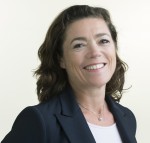 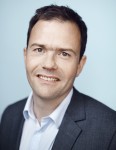 Det grønne skiftet er i gang, og det pågår et kappløp for å komme først med grønn teknologi og innovasjon.Næringslivet er sentrale i omstillingen til lavutslippssamfunnet. Formålet med denne prisen er å oppmuntre til klimavennlig innovasjon og nyskaping i norske bedrifter, samt gi oppmerksomhet til bedrifter som har skapt gode resultater på området. Klimavennlig omstilling og konkurransekraft er i økende grad to sider av samme sak.

Hvem kan få prisen?
Vi ønsker å motta nominasjoner fra bedrifter over hele landet, fra ulike bransjer. Andre kan også nominere bedrifter som er aktuelle for en slik pris. Kandidatene må ha lansert eller iverksatt reelle innovasjoner eller nyskapinger innenfor sitt felt. Det kan være enten teknologiske nyvinninger eller forretningsmodeller som er drivere for klimavennlige løsninger eller annen klimavennlig omstilling. Resultatet må være betydelige utslippskutt eller bidrag til innfasing av lavutslippsteknologi. Kriteriene kan du lese nederst i denne bloggen.Hvordan nominere?
Send oss en epost med kort beskrivelse av innovasjonen/tiltaket. E-post sendes til Jon Evang (jon.evang@zero.no) og Per Anker-Nilssen (per.anker-nilssen@nho.no)Fristen for nominasjoner er 30.september 2014.Juryen består av:
Kristin Skogen Lund, administrerende direktør i NHO
Marius Holm, leder i ZERO
Ingvald Strømmen, dekan ved Fakultet for ingeniørvitenskap og teknologi ved NTNUKriterier for nominasjoner til Næringslivets klimapris:

1) Nominerte skal være norske bedrifter/virksomheter i Norge*
2) Nominerte skal ha lansert/iverksatt reelle innovasjoner eller nyskapinger innenfor sitt felt
3) Nominasjonen kan være enten teknologiske nyvinninger eller forretningsmodeller som er drivere for klimavennlige løsninger eller klimavennlig omstilling
4) Nominasjonen skal kunne bidra til å kutte hele eller en stor andel av utslippet/utslippene permanent og/eller fase inn null/lavutslippsløsninger på nye områder med stort potensial
5) Nominasjonen skal ha kommersielt potensial, og kunne oppnå lønnsomhet innen rimelig tid*kan være utenlandsk eid